Агрегаты  для улавливания крупнодисперсной пыли и стружки ПУА-МКОММЕРЧЕСКОЕ ПРЕДЛОЖЕНИЕ на поставку агрегата ПУА-3000-М     Рециркуляционные пылеулавливающие аппараты ПУА-М предназначены для отсоса и очистки воздуха от сухой, неслипающейся крупнодисперсной пыли и стружки. Аппарат состоит из корпуса, малошумного пылевого вентилятора с профилированными лопатками, пылесборного мешка и фильтровальной ступени. В качестве фильтровального элемента на аппарат устанавливается фильтровальный рукав из иглопробивного, каландрированного материала на основе полиэфирных волокон.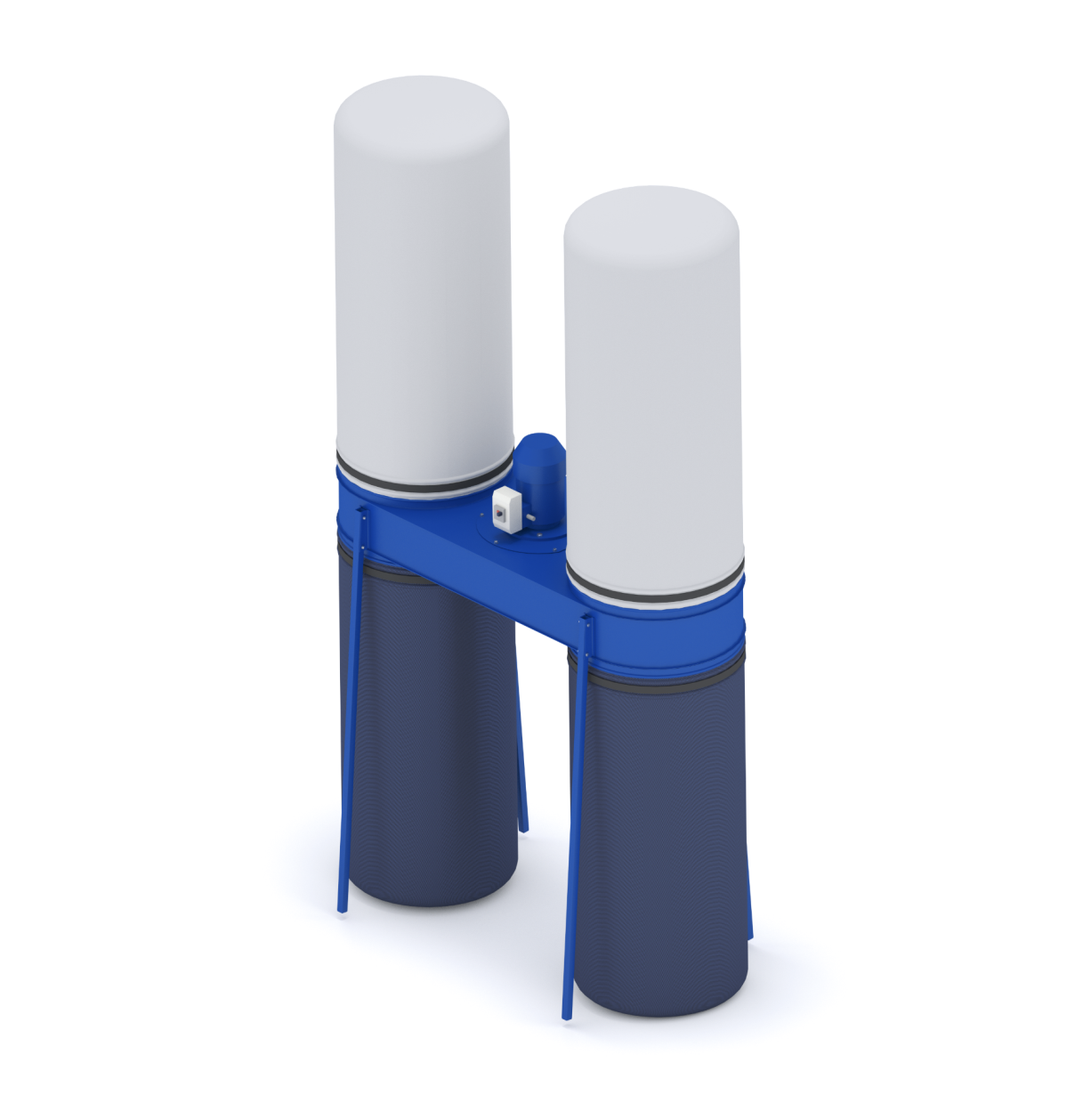    Агрегаты  ПУА-М применяются для очистки воздуха от крупнодисперсной пыли на деревообрабатывающих и мебельных производствах. Для станков с невысокой производительностью и  с небольшим объемом отходов.    Имеют небольшую фильтрующую поверхность, и, вследствие этого, низкую пылеемкость. Аппараты ПУА-М рекомендуется устанавливать не далее 3 м. от станка вследствие невысокого напора вентилятора.     Достоинствами аппаратов ПУА-М являются:  низкая стоимость, простота монтажа и эксплуатации, небольшие транспортные габариты.    В комплекте с агрегатами  могут быть поставлены воздуховоды, переходы и коллекторы на несколько входов.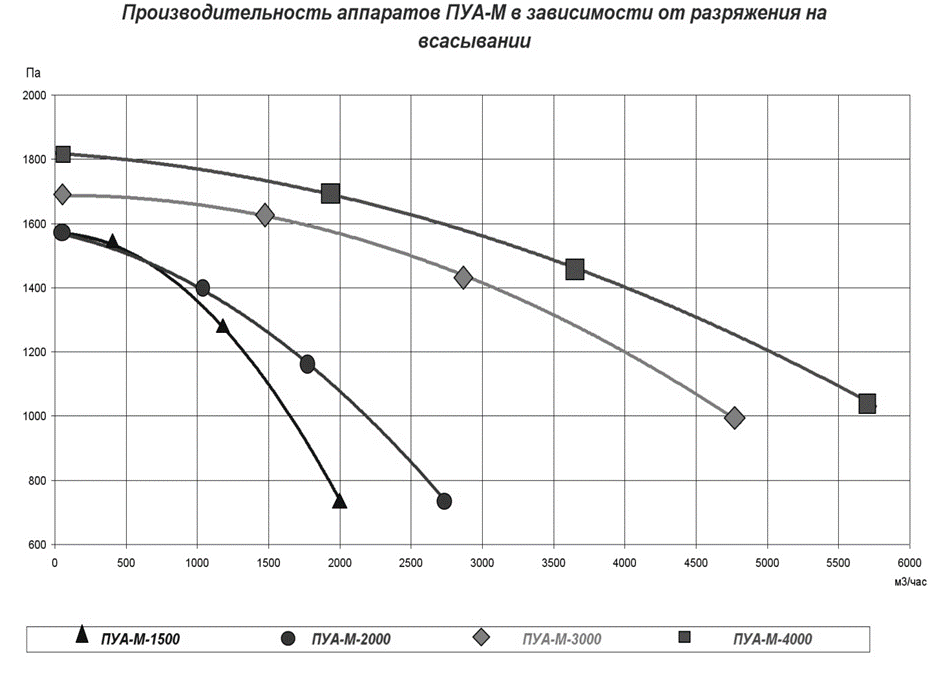 Технические характеристики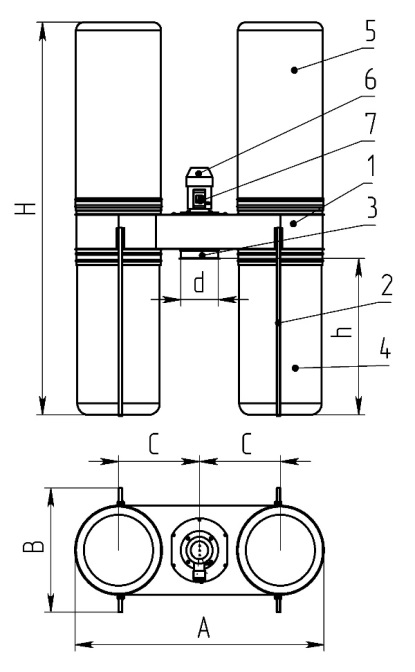 1. Корпус агрегата2. Стойка	3. Входной патрубок4. Пылесборный мешок		5. Фильтровальный рукав	6. Электродвигатель с вентилятором	7. Автоматический выключатель		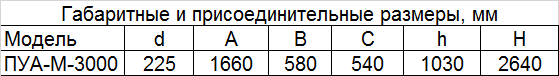 Стоимость оборудования1          Срок изготовления оборудования  2..4  недели после поступления авансового платежа  на    р/сч Исполнителя.				2          Гарантия на оборудование - 24 месяца с момента отгрузки  с нашего склада.				3          Доставка оборудования осуществляется транспортом  Заказчика.	Размеры и вес в упаковке Вы всегда можете у нас приобрести:Фильтровальные кассетыМешки пылесборный  0,3 м³Контейнеры пылесборные (биг-бег), 0,9 м³ (для ПФЦ-8000, ФЦ)Ремни с пружинным замкомКоллекторы, переходы, бандажиГибкие полиуретановые шланги, алюминиевые трубы, хомутыРабочие колесаМотор-редукторы, электродвигателиМодельПУА-М-3000Производительность, м³/ч3000Установленная мощность эл.дв., кВт3Объем пылесборника мешка, м³2х0,3Вес, кг70Количество отсосов, шт. Max4Уровень шума, дБА79Габаритные размера в упаковке (LxBxH), мм1680х620х890              Макс. концентрация пыли на входе, г/м³5Эффективность очистки от пыли (средний диаметр частиц d=30 мк), не менее, %99,5№№Наименование оборудованияЕд.Кол-воЦена,Сумма,п/пизм.руб. вкл. НДСруб. вкл. НДС1234561Пылеулавливающий агрегат ПУА-М-3000, N=3 кВтшт.179 00079 000Итого:79 000АппаратКол-во в тарном местеДлина, LШирина, ВВысота, НВес, кгВес, кгобъемАппаратКол-во в тарном местеДлина, LШирина, ВВысота, НБруттоНеттообъемПУА-2000-М116806208907520,92702вес общий, кг75объем общий, м³0,92702